РОССИЙСКАЯ ФЕДЕРАЦИЯКраснодарский крайМуниципальное дошкольное образовательное бюджетное учреждение детский сад комбинированного вида № 34 . Сочи, ул. Клубничная, 30_____________________________________________________________________________ПриказОт 10.10.2018                                                                             № 123На основании заявления родителей, положения "О порядке приема, учета обучающихся, воспитанников дошкольного образования" приказываю:Отчислить с 10.10.20181.1. из ГКП «В»Зачислить с 10.10.2018в 1 младшую группу      2.2. в подготовительную группу «А» в 2 младшую группу «В»3. Макаровой Ю.В. внести персональные данные обучающегося, воспитанника в электронную базу.4. Толстик К.В. разместить приказ  на сайте МДОУ детский сад комбинированного вида №34.Контроль за исполнением приказа оставляю за собой.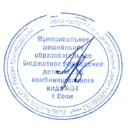 Заведующая МДОУ детский сад                              комбинированного вида №34                                                                      Э.Н. Петросян№
Ф.И. ребенка1Смирнов Марк Вадимович2Торосян Сурен№
Ф.И. ребенка1Подгорный Иван Дмитриевич№
Ф.И. ребенка1Савельев Артем Евгеньевич№
Ф.И. ребенка1Вартованьян Айк Самвелович